Ҡ А Р А Р                                                                                ПОСТАНОВЛЕНИЕ    15 июнь 2016  йыл                              №29                              15 июня 2016 г.                                                       ПОСТАНОВЛЕНИЕО внесении изменений в постановление «О порядке администрирования доходов бюджета сельского поселения  Казанчинский  сельсовет муниципального района Аскинский район Республики БашкортостанВ соответствии с положениями Бюджетного кодекса Российской          Федерации, п о с т а н о в л я ю:Внести изменения в постановление  № 45 от 13 декабря  2012 года «О порядке администрирования доходов бюджета сельского поселения Казанчинский сельсовет муниципального района Аскинский район Республики Башкортостан» и дополнить следующим кодом бюджетной классификации:-791 2 07 05030 10 6100 180 «Прочие безвозмездные поступления вбюджеты сельских поселений (прочие поступления)»;-791 2 07 05030 10 6200 180 «Прочие безвозмездные поступления вбюджеты сельских поселений (поступления в бюджеты поселений отфизических лиц на финансовое обеспечение реализации проектов развития общественной инфраструктуры, основанных на местных инициативах)»;-791 2 07 05030 10 6300 180 «Прочие безвозмездные поступления вбюджеты сельских поселений (поступления в бюджеты поселений от юридических лиц на финансовое обеспечение реализации проектов развития общественной инфраструктуры, основанных на местных инициативах)».  2. Контроль за исполнением настоящего постановления оставляю за собой.               Глава сельского поселения                               Р.Т.Киямов                                                                                                                                                                                                                                                                                                                                                                                           Башҡортостан РеспубликаһыАсҡын районы муниципаль районының Ҡаҙансы ауыл советыауыл биләмәһеХАКИМИӘТЕ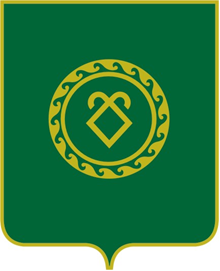 АДМИНИСТРАЦИЯсельского поселенияКазанчинский сельсоветмуниципального районаАскинский районРеспублики Башкортостан